NOTES: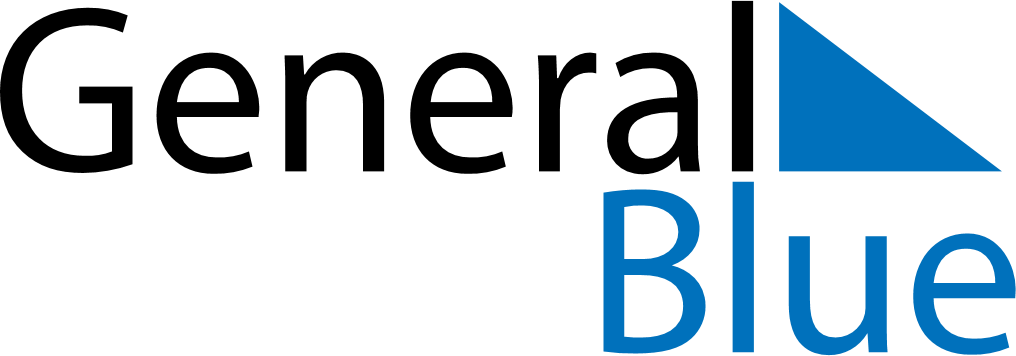 2022 – Q3   2022 – Q3   2022 – Q3   2022 – Q3   2022 – Q3   2022 – Q3   JulyMondayTuesdayTuesdayWednesdayThursdayFridaySaturdaySundayJuly123July455678910July1112121314151617July1819192021222324July2526262728293031JulyAugustMondayTuesdayTuesdayWednesdayThursdayFridaySaturdaySundayAugust12234567August8991011121314August1516161718192021August2223232425262728August29303031AugustSeptemberMondayTuesdayTuesdayWednesdayThursdayFridaySaturdaySundaySeptember1234September5667891011September1213131415161718September1920202122232425September262727282930September